To:	4320 StudentsFrom:	Gary G. BergDate:	February 28, 2024Re:	Assignment 8 – Descriptive Stats This assignment is a modification of lab 5-1Required:Download the Excel file for this assignment. Complete Steps 1 & 2 on page 287-288 (ignore steps 3  and 4 )Note:  the descriptive stats to be based on all financial fiscal year data) and should include Assets -Total, Net Income (Loss), and Sales (Net)Additional requirementsCreate the following pivots tablesPivot table showing Number of companies in each SIC Code,Total assets, Total sales(net) and Total net income(loss) by SIC code. (format 2 decimal places)  Sort on total assets in descending orderPivot table by SIC code showing all companies (use company name) in a particular SIC code group. (Showing total assets, total sales(net), total Net Income (Loss) with ability to filter by fiscal year(s) and SIC Code).  There are several ways that this can be done. The pivot table should show multiyear totals for each company when filtering over multiple years as well as appropriate totals for the pivot table as a whole(Master the Data)Test your filters using companies in the same SIC code classification as Costco.Master the data.  I will not tell you the company SIC codeSubmit the completed Excel file via the D2L dropbox. (You are not submitting screenshots)Files submitted to the wrong dropbox will receive a grade of 0Failure to follow directions will result in a grade of ZEROAdditional Note:  Make sure you submit the Excel file and not the temp file that is created when you are in Excel.  The temp file is erased when you exit an Excel, but there may be a delay before that happens.   The Temp file size is only 1 KBIt is your responsibility to make sure that you upload the correct file.  Failure to do so will result in a grade of zeroThis is not a group assignment.  Students should work independently.  Copying/plagiarism will result in a grade of 0 for all parties involved.Due on 03-03-2024, 11:30 p.m. Remember, file must be virus free. (Any assignment received containing a Virus receives a grade of 0)Memorandum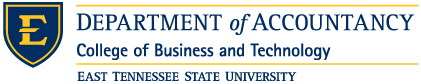 